ORGANISATION / COMPANYName* :Activity*:Adress*:Town /Country * :Statut  (Association, Entreprise, Federation, ...) :Phone* :                                                                Web site :CONTACT PERSONName * :Title* :Mail* :                                                                          OUR ENTITY: EnterpriseProfessional consultancies/law firms/self-employed consultantsIn-house lobbyists and trade/business/professional associationsNon-governmental organisationsThink tanks, research and academic institutionsOrganisations representing local, regional and municipal authorities, other public or mixed entities• We will send you our logo in a graphic quality: image format (PNG, JPEG) or vector format (AI or EPS) to give a good visibility of our entity on the EE 2030 Charter website.• We commit to pay our annual membership fees to the CDA account (see fees schedule)COMMENTThe EURO ETHICAL 2030 Charter (EE 2030) is a declaration of commitment on a voluntary basis, proposed to the signature of any organisation or company which undertakes to take the Sustainable Development Goals (SDGs) into account as part of its work in the EU.THE EURO ETHICAL 2030 Charter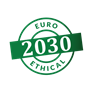 We, … …………………………………………….…, adhere to the EURO ETHICAL 2030 Charter, in the matter of our activities, in order to contribute to a more sustainable society in Europe and in the world.The EURO ETHICAL 2030 Charter invites all stakeholders to promote the Sustainable Development Goals ethical values namely:RESPONSIBILITY: What are the impacts of what we are doing today on future generations?JUSTICE AND EQUITY: Enable the development of legal bodies that meet the needs of all citizens and are non-discriminatory.SOLIDARITY: Ensuring a sharing of wealth, a concern for the development of clean energies, a concern to preserve the water, etc.AUTONOMY: Allow citizens to make their own decisions freely.Therefore, we commit to:Placing the achievement of the Sustainable Development Goals into all our positions and decisions, in order to promote the principle of Sustainability in the EU and beyond,Initiate our employees and members on the 2030 Agenda challenges and its Sustainable Development Goals in order to raise their awareness on this topic,Make the implementation of the Sustainable Development Goals an ethical argument in your advocacy/lobbying work with the European institutions (opinion and position papers, etc.), to contribute to the EU policies and initiatives, and to the drafting of the European legislation, Provide reliable and up-to-date information on the topics that lie within our area of competence, in order to challenge the MEP decision-makers regarding the urgency of subjects relating to sustainable development in the EU,Publish regularly our progress in this area to make a statement of our commitment for a more sustainable Europe. (reportings, annual reports, etc.)Date …………………At…………………………..SIGNATUREand Organisation stampFill, sign and send back to: admin@ee2030.eu         EURO ETHICAL 2030 MEMBERSHIP FORM AND CHARTER